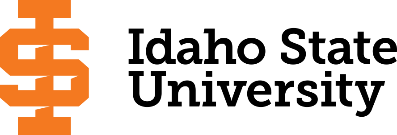 Course Subject and TitleCr. Min. Grade*GE, UU or UM**Sem. Offered**Sem. OfferedPrerequisitePrerequisiteCo-RequisiteSemester OneSemester OneSemester OneSemester OneSemester OneSemester OneSemester OneSemester OneSemester OneGE Objective 1: ENGL 1101 Writing and Rhetoric I3C-GEGEF,S,SuF,S,SuAppropriate placement scoreMATH 1108: Intermediate Algebra 3C-Based on placement scoreHPSS 2223: Foundations of Physical Education3CF,SF,SGE Objective 7 or 83GEGEGE Objective 43GEGE                                                                                            Total15Semester TwoSemester TwoSemester TwoSemester TwoSemester TwoSemester TwoSemester TwoSemester TwoSemester TwoGE Objective 1: ENGL 1102 Writing and Rhetoric II3C-GEGEF,S,SuF,S,SuENGL 1101 or equivalentMATH 1143: College Algebra (fulfills GE Objective 3)3CGEGEF,S,SuF,S,SuAppropriate placement scoreGE Objective 2: Spoken English3GEGEBIOL 1101/L: Biology I + Lab (fulfills GE Objective 5)4GEGEBiology I LabGE Objective 9: Cultural Diversity3GEGE                                                                                            Total16Semester ThreeSemester ThreeSemester ThreeSemester ThreeSemester ThreeSemester ThreeSemester ThreeSemester ThreeSemester ThreeCHEM 1111/L: Gen Chem I + Lab (fulfills GE Objective 5)5CGEGEF,SF,SMATH 1143CHEM 1111 LabHPSS 2222: CPR, First Aid, and Sport Safety3CF,SF,SPSYC 1101: Intro to Psychology (fulfills 1st part of GE Objective 6)3CGEGEGE Objective 43GEGE                                                                                             Total14Semester FourSemester FourSemester FourSemester FourSemester FourSemester FourSemester FourSemester FourSemester FourCHEM 1112/L: Gen Chem II + Lab4CF,SF,SCHEM 1111 and MATH 1143CHEM 1112 LabMATH 1153: Statistical Reasoning3CF,S,SuF,S,SuAppropriate placement scoreGE Objective 6: Behavioral and Social Science (2nd course)3CGEGEElective3Elective3                                                                                             Total16Semester FiveSemester FiveSemester FiveSemester FiveSemester FiveSemester FiveSemester FiveSemester FiveSemester FiveBIOL 3301/L: Human Anatomy & Physiology I + Lab4CUMUMBIOL 1101/LHPSS 3300: Movement Theory and Motor Development3CUMUMF,SF,SPHYS 1111/PHYS 1113: Gen Phys I + Lab4CFFMATH 1143Cognate Exercise Elective 3C                                                                                              Total14Semester SixSemester SixSemester SixSemester SixSemester SixSemester SixSemester SixSemester SixSemester SixBIOL 3302/L: Human Anatomy & Physiology II + Lab4CUMUMF,SF,SBIOL 1101/LBIOL 3302 LabHPSS 3370: Care and Prevention of Athletic Injuries3CUMUMF,SF,SBIOL 3301/L and BIOL 3302/LHPSS 3322: Introduction to Sport Psychology3CUMUMF,SF,SCognate Exercise Elective3CElective3                                                                                              Total16Semester SevenSemester SevenSemester SevenSemester SevenSemester SevenSemester SevenSemester SevenSemester SevenSemester SevenHPSS 3301/L: Physiology of Exercise + Lab4CUMUMF,SF,SBIOL 3301/L + 3302/LHPSS 3301 LabHPSS 3302/L: Biomechanics + Lab4CUMUMF,SF,SPHYS 1111/L and BIOL 3301/L and BIOL 3302/LHPSS 3302 LabHPSS 4454: Senior Capstone3CUMUMF,SF,SPermission of instructorHPSS 4490: Practicum3CUMUMF,S,SuF,S,Su                                                                                              Total                                        14Semester Eight   Semester Eight   Semester Eight   Semester Eight   Semester Eight   Semester Eight   Semester Eight   Semester Eight   Semester Eight   HPSS 4414: Athletic Performance Nutrition3CUMUMSSHPSS 3301/LHPSS 4482: Mechanical Analysis3CUMUMF,SF,SHPSS 3302HPSS 4484: Exercise Assessment3CUMUMF,SF,SHPSS 3301BIOL 4453: Foundations in Neuroscience3CUMUMSSBIOL 3301Elective3C                                                                                              Total                                              15*GE=General Education Objective, UU=Upper Division University, UM= Upper Division Major**See Course Schedule section of Course Policies page in the e-catalog (or input F, S, Su, etc.)*GE=General Education Objective, UU=Upper Division University, UM= Upper Division Major**See Course Schedule section of Course Policies page in the e-catalog (or input F, S, Su, etc.)*GE=General Education Objective, UU=Upper Division University, UM= Upper Division Major**See Course Schedule section of Course Policies page in the e-catalog (or input F, S, Su, etc.)*GE=General Education Objective, UU=Upper Division University, UM= Upper Division Major**See Course Schedule section of Course Policies page in the e-catalog (or input F, S, Su, etc.)*GE=General Education Objective, UU=Upper Division University, UM= Upper Division Major**See Course Schedule section of Course Policies page in the e-catalog (or input F, S, Su, etc.)*GE=General Education Objective, UU=Upper Division University, UM= Upper Division Major**See Course Schedule section of Course Policies page in the e-catalog (or input F, S, Su, etc.)*GE=General Education Objective, UU=Upper Division University, UM= Upper Division Major**See Course Schedule section of Course Policies page in the e-catalog (or input F, S, Su, etc.)*GE=General Education Objective, UU=Upper Division University, UM= Upper Division Major**See Course Schedule section of Course Policies page in the e-catalog (or input F, S, Su, etc.)*GE=General Education Objective, UU=Upper Division University, UM= Upper Division Major**See Course Schedule section of Course Policies page in the e-catalog (or input F, S, Su, etc.)BS, Sport and Exercise Science											Page 2                                                                                                                                                     BS, Sport and Exercise Science											Page 2                                                                                                                                                     BS, Sport and Exercise Science											Page 2                                                                                                                                                     BS, Sport and Exercise Science											Page 2                                                                                                                                                     BS, Sport and Exercise Science											Page 2                                                                                                                                                     BS, Sport and Exercise Science											Page 2                                                                                                                                                     BS, Sport and Exercise Science											Page 2                                                                                                                                                     2023-2024 Major RequirementsCRGENERAL EDUCATION OBJECTIVESSatisfy Objectives 1,2,3,4,5,6 (7 or 8) and 9GENERAL EDUCATION OBJECTIVESSatisfy Objectives 1,2,3,4,5,6 (7 or 8) and 9GENERAL EDUCATION OBJECTIVESSatisfy Objectives 1,2,3,4,5,6 (7 or 8) and 9GENERAL EDUCATION OBJECTIVESSatisfy Objectives 1,2,3,4,5,6 (7 or 8) and 936  cr. minMAJOR REQUIREMENTS661. Written English  (6 cr. min)                                ENGL 11011. Written English  (6 cr. min)                                ENGL 11011. Written English  (6 cr. min)                                ENGL 11011. Written English  (6 cr. min)                                ENGL 11013Core (9 Credits)                                                                                    ENGL 1102                                                                                    ENGL 1102                                                                                    ENGL 1102                                                                                    ENGL 11023HPSS 2222: First Aid, CPR, and Sport Safety32. Spoken English   (3 cr. min)                               COMM 11012. Spoken English   (3 cr. min)                               COMM 11012. Spoken English   (3 cr. min)                               COMM 11012. Spoken English   (3 cr. min)                               COMM 11013HPSS 2223: Foundations of Physical Education and Sport33. Mathematics      (3 cr. min)                                 MATH 11433. Mathematics      (3 cr. min)                                 MATH 11433. Mathematics      (3 cr. min)                                 MATH 11433. Mathematics      (3 cr. min)                                 MATH 11433HPSS 4454: Senior Capstone34. Humanities, Fine Arts, Foreign Lang.    (2 courses; 2 categories; 6 cr. min)4. Humanities, Fine Arts, Foreign Lang.    (2 courses; 2 categories; 6 cr. min)4. Humanities, Fine Arts, Foreign Lang.    (2 courses; 2 categories; 6 cr. min)4. Humanities, Fine Arts, Foreign Lang.    (2 courses; 2 categories; 6 cr. min)4. Humanities, Fine Arts, Foreign Lang.    (2 courses; 2 categories; 6 cr. min)Basic Sciences (33 Credits)BIOL 3301 & 3301L OR BIOL 2227 & 2227L45. Natural Sciences         (2 lectures-different course prefixes, 1 lab; 7 cr. min)5. Natural Sciences         (2 lectures-different course prefixes, 1 lab; 7 cr. min)5. Natural Sciences         (2 lectures-different course prefixes, 1 lab; 7 cr. min)5. Natural Sciences         (2 lectures-different course prefixes, 1 lab; 7 cr. min)5. Natural Sciences         (2 lectures-different course prefixes, 1 lab; 7 cr. min)BIOL 3302 & 3302L OR BIOL 2228 & 2228L4CHEM 1111 & 1111L: General Chemistry I & LabCHEM 1111 & 1111L: General Chemistry I & LabCHEM 1111 & 1111L: General Chemistry I & LabCHEM 1111 & 1111L: General Chemistry I & Lab5BIOL 4453: Foundations in Neuroscience3CHEM 1111 & 1111L: General Chemistry I & Lab (Gen. Ed.)5BIOL 1101/L: Biology I + LabBIOL 1101/L: Biology I + LabBIOL 1101/L: Biology I + LabBIOL 1101/L: Biology I + Lab4CHEM 1112 & 1112L: General Chemistry II & Lab4PHYS 1111 & 1113: General Physics I & Lab46. Behavioral and Social Science        (2 courses-different prefixes; 6 cr. min)6. Behavioral and Social Science        (2 courses-different prefixes; 6 cr. min)6. Behavioral and Social Science        (2 courses-different prefixes; 6 cr. min)6. Behavioral and Social Science        (2 courses-different prefixes; 6 cr. min)6. Behavioral and Social Science        (2 courses-different prefixes; 6 cr. min)MATH 1143: College Algebra (Gen. Ed.)3PSYC 1101PSYC 1101PSYC 1101PSYC 11013MATH 1153: Statistical Reasoning3PSYC 1101: Introduction to Psychology (Gen. Ed.)3One Course from EITHER Objective 7 OR  8                    (1course;  3 cr. min)One Course from EITHER Objective 7 OR  8                    (1course;  3 cr. min)One Course from EITHER Objective 7 OR  8                    (1course;  3 cr. min)One Course from EITHER Objective 7 OR  8                    (1course;  3 cr. min)One Course from EITHER Objective 7 OR  8                    (1course;  3 cr. min)7. Critical Thinking7. Critical Thinking7. Critical Thinking7. Critical ThinkingSpecialized Knowledge in Human Movement (14 Credits)8. Information Literacy   8. Information Literacy   8. Information Literacy   8. Information Literacy   HPSS 3300: Movement Theory & Motor Development39. Cultural Diversity                                                             (1 course;  3 cr. min)9. Cultural Diversity                                                             (1 course;  3 cr. min)9. Cultural Diversity                                                             (1 course;  3 cr. min)9. Cultural Diversity                                                             (1 course;  3 cr. min)9. Cultural Diversity                                                             (1 course;  3 cr. min)HPSS 3301 & 3301L: Physiology of Exercise & Lab4HPSS 3302 & 3302L: Biomechanics & Lab4General Education Elective to reach 36 cr. min.                        (if necessary)General Education Elective to reach 36 cr. min.                        (if necessary)General Education Elective to reach 36 cr. min.                        (if necessary)General Education Elective to reach 36 cr. min.                        (if necessary)General Education Elective to reach 36 cr. min.                        (if necessary)HPSS 3322: Introduction to Sport Psychology3Assessment and Analysis of Human Movement (12 Credits)Undergraduate Catalog and GE Objectives by Catalog Year http://coursecat.isu.edu/undergraduate/programs/Undergraduate Catalog and GE Objectives by Catalog Year http://coursecat.isu.edu/undergraduate/programs/Undergraduate Catalog and GE Objectives by Catalog Year http://coursecat.isu.edu/undergraduate/programs/Undergraduate Catalog and GE Objectives by Catalog Year http://coursecat.isu.edu/undergraduate/programs/Undergraduate Catalog and GE Objectives by Catalog Year http://coursecat.isu.edu/undergraduate/programs/HPSS 3370: Care & Prevention of Athletic Injuries3Undergraduate Catalog and GE Objectives by Catalog Year http://coursecat.isu.edu/undergraduate/programs/Undergraduate Catalog and GE Objectives by Catalog Year http://coursecat.isu.edu/undergraduate/programs/Undergraduate Catalog and GE Objectives by Catalog Year http://coursecat.isu.edu/undergraduate/programs/Undergraduate Catalog and GE Objectives by Catalog Year http://coursecat.isu.edu/undergraduate/programs/Undergraduate Catalog and GE Objectives by Catalog Year http://coursecat.isu.edu/undergraduate/programs/HPSS 4482: Mechanical Analysis3HPSS 4484: Exercise Assessment3HPSS 4490: Practicum3MAP Credit SummaryMAP Credit SummaryMAP Credit SummaryMAP Credit SummaryCRDevelopment of Knowledge & Skills (9 Credits)Major Major Major Major 66HPSS 4414: Athletic Performance Nutrition3General Education General Education General Education General Education 39Cognate Exercise Electives (work with advisor)6Free Electives to reach 120 creditsFree Electives to reach 120 creditsFree Electives to reach 120 creditsFree Electives to reach 120 credits15                                                                                     TOTAL                                                                                     TOTAL                                                                                     TOTAL                                                                                     TOTAL120Graduation Requirement Minimum Credit ChecklistGraduation Requirement Minimum Credit ChecklistGraduation Requirement Minimum Credit ChecklistConfirmedConfirmedMinimum 36 cr. General Education Objectives (15 cr. AAS)Minimum 36 cr. General Education Objectives (15 cr. AAS)Minimum 36 cr. General Education Objectives (15 cr. AAS)Minimum 15 cr. Upper Division in Major (0 cr.  Associate)Minimum 15 cr. Upper Division in Major (0 cr.  Associate)Minimum 15 cr. Upper Division in Major (0 cr.  Associate)Minimum 36 cr. Upper Division Overall (0 cr.  Associate)Minimum 36 cr. Upper Division Overall (0 cr.  Associate)Minimum 36 cr. Upper Division Overall (0 cr.  Associate)Minimum of 120 cr. Total (60 cr. Associate)Minimum of 120 cr. Total (60 cr. Associate)Minimum of 120 cr. Total (60 cr. Associate)Advising NotesAdvising NotesMAP Completion Status (for internal use only)MAP Completion Status (for internal use only)MAP Completion Status (for internal use only)MAP Completion Status (for internal use only)MAP Completion Status (for internal use only)To meet pre-requisite requirements for graduate school students may need to add the following classes depending on their goals (can vary depending on program type/location):To meet pre-requisite requirements for graduate school students may need to add the following classes depending on their goals (can vary depending on program type/location):DateDateDateDatePhysical Therapy: Medical Terminology, Abnormal PsychologyPhysical Therapy: Medical Terminology, Abnormal PsychologyOccupational Therapy: Human Development, Sociology, Abnormal PsychologyOccupational Therapy: Human Development, Sociology, Abnormal PsychologyCAA or COT:Physician Assistant: Microbiology, Organic Chemistry, Biochemistry, Abnormal PsychologyPhysician Assistant: Microbiology, Organic Chemistry, Biochemistry, Abnormal PsychologyMedicine: Organic Chemistry, Biochemistry, Microbiology, ImmunologyMedicine: Organic Chemistry, Biochemistry, Microbiology, ImmunologyComplete College American Momentum YearMath and English course in first year-Specific GE MATH course identified9 credits in the Major area in first year15 credits each semester (or 30 in academic year)Milestone coursesComplete College American Momentum YearMath and English course in first year-Specific GE MATH course identified9 credits in the Major area in first year15 credits each semester (or 30 in academic year)Milestone coursesComplete College American Momentum YearMath and English course in first year-Specific GE MATH course identified9 credits in the Major area in first year15 credits each semester (or 30 in academic year)Milestone coursesComplete College American Momentum YearMath and English course in first year-Specific GE MATH course identified9 credits in the Major area in first year15 credits each semester (or 30 in academic year)Milestone coursesComplete College American Momentum YearMath and English course in first year-Specific GE MATH course identified9 credits in the Major area in first year15 credits each semester (or 30 in academic year)Milestone coursesStudents have the choice of taking BIOL 2227 and BIOL 2228 or BIOL 3301 and BIOL 3302. Biology sequence is based on career goals, please connect with advisor. Students have the choice of taking BIOL 2227 and BIOL 2228 or BIOL 3301 and BIOL 3302. Biology sequence is based on career goals, please connect with advisor. Complete College American Momentum YearMath and English course in first year-Specific GE MATH course identified9 credits in the Major area in first year15 credits each semester (or 30 in academic year)Milestone coursesComplete College American Momentum YearMath and English course in first year-Specific GE MATH course identified9 credits in the Major area in first year15 credits each semester (or 30 in academic year)Milestone coursesComplete College American Momentum YearMath and English course in first year-Specific GE MATH course identified9 credits in the Major area in first year15 credits each semester (or 30 in academic year)Milestone coursesComplete College American Momentum YearMath and English course in first year-Specific GE MATH course identified9 credits in the Major area in first year15 credits each semester (or 30 in academic year)Milestone coursesComplete College American Momentum YearMath and English course in first year-Specific GE MATH course identified9 credits in the Major area in first year15 credits each semester (or 30 in academic year)Milestone courses                                                                            Form Revised 2.14.2023                                                                            Form Revised 2.14.2023                                                                            Form Revised 2.14.2023                                                                            Form Revised 2.14.2023                                                                            Form Revised 2.14.2023